Выполнить тест (обязательно посмотрите в сборнике (с.23-27; с.29-31), как выполняются данные задания)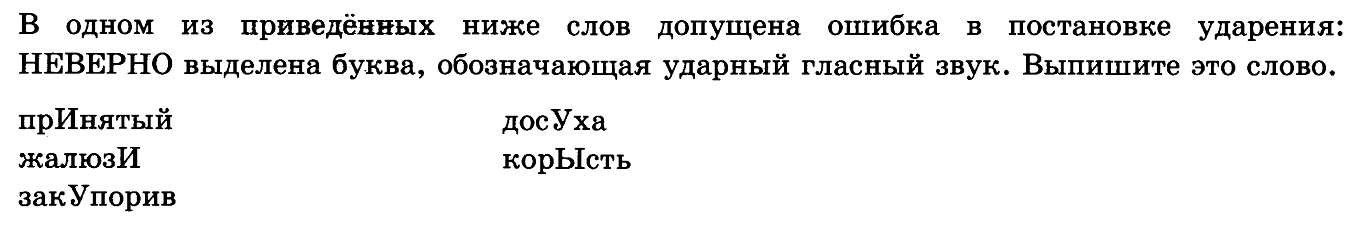 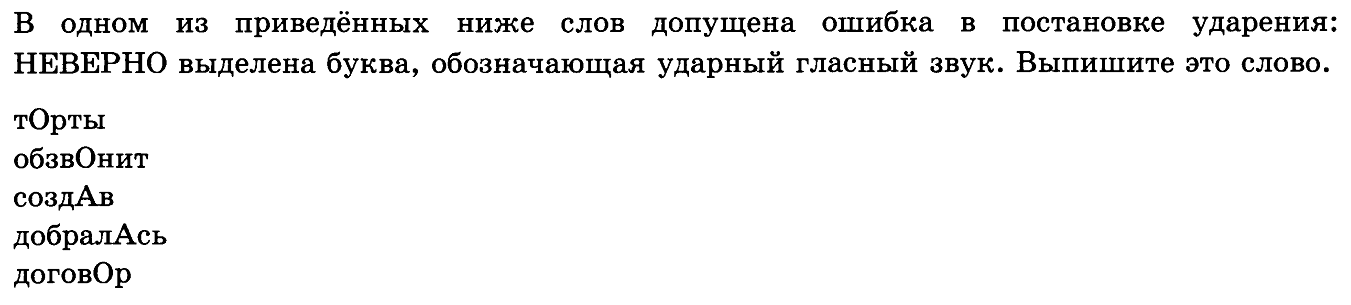 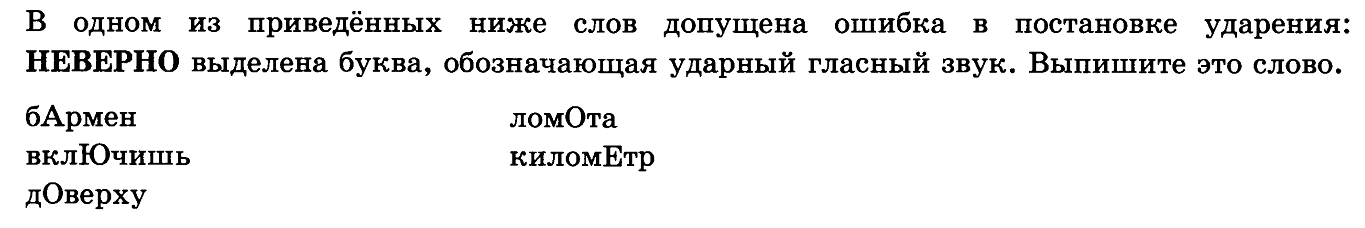 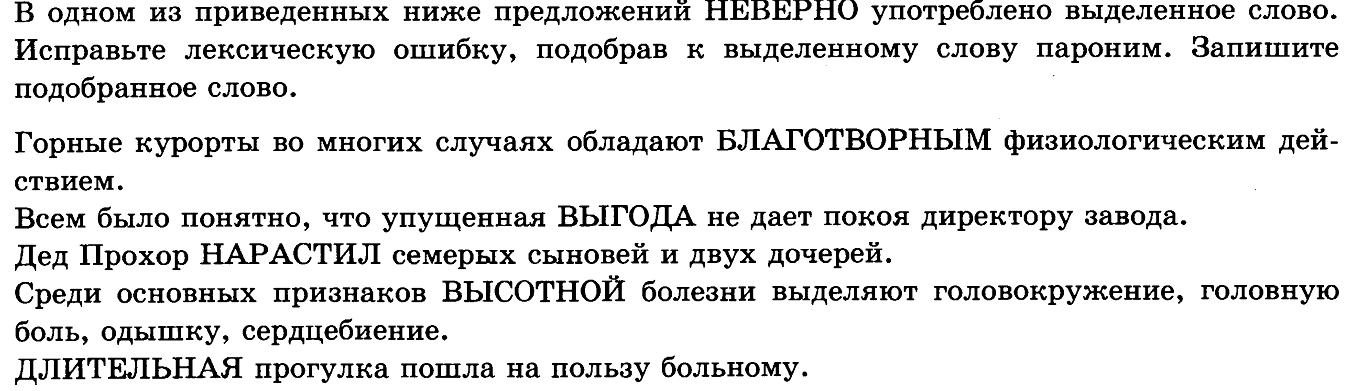 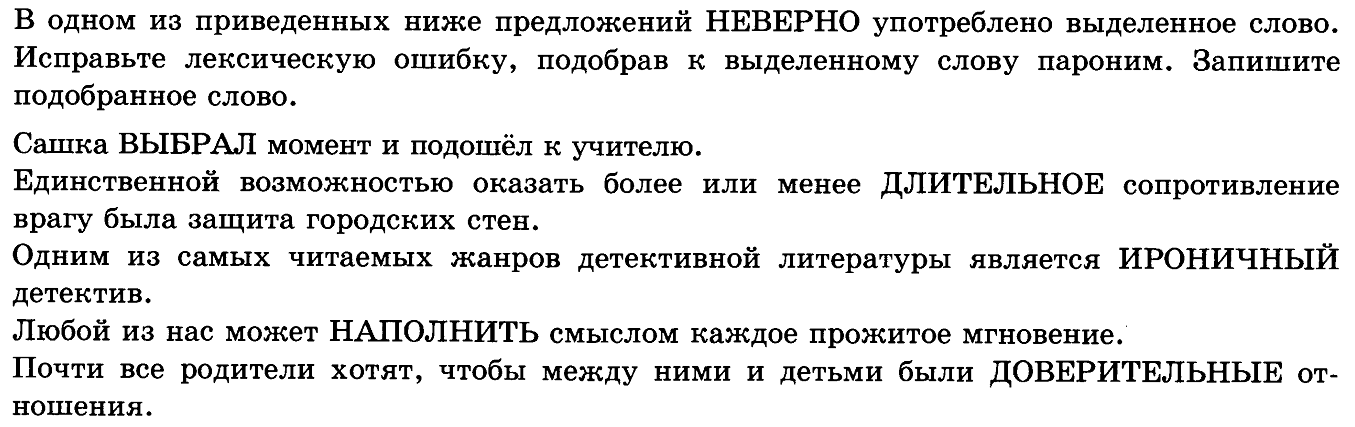 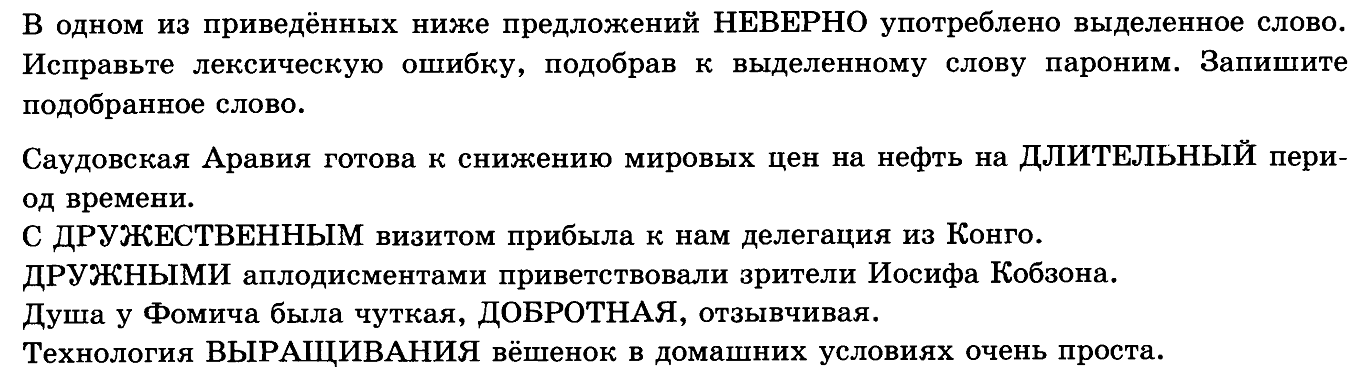 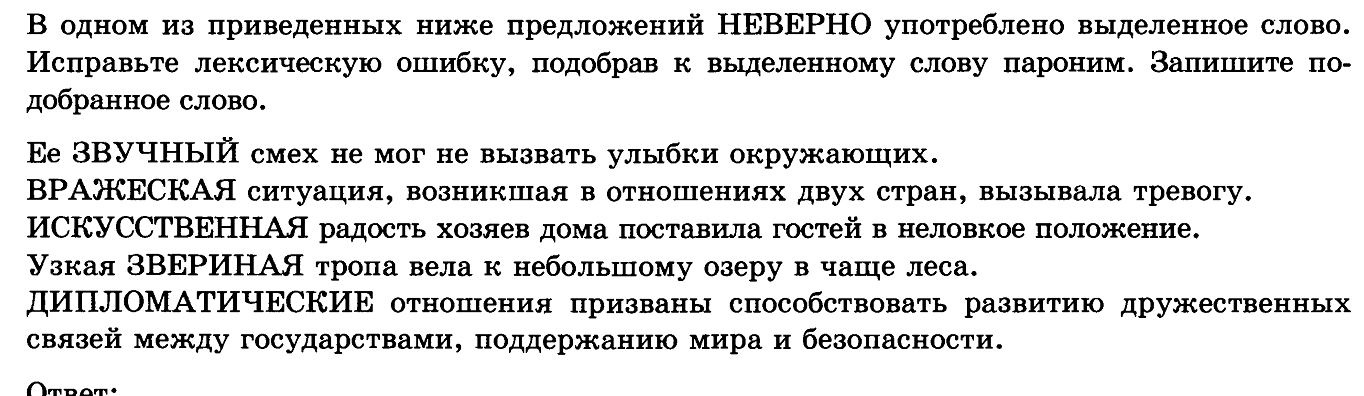 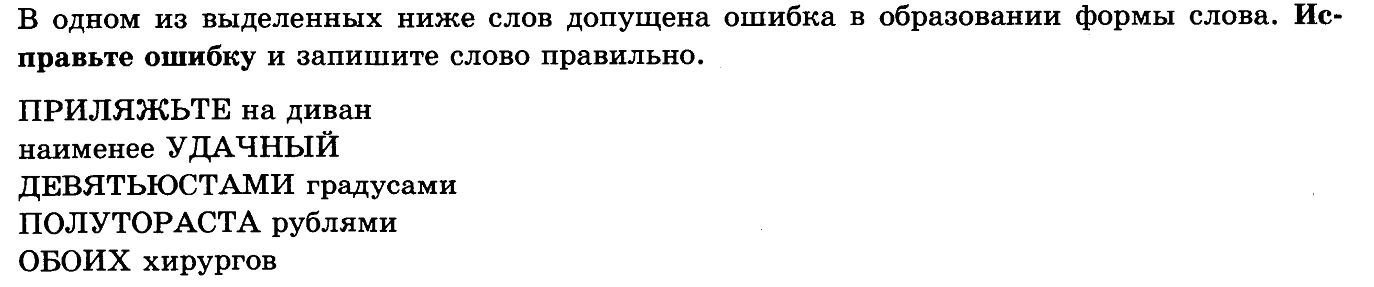 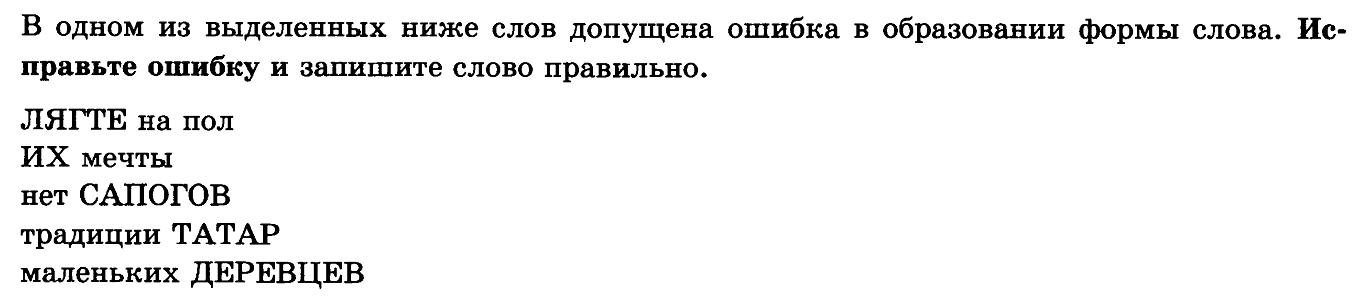 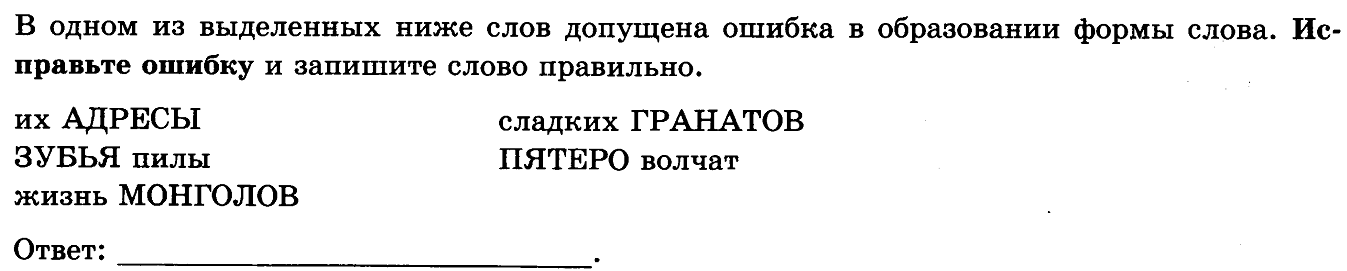 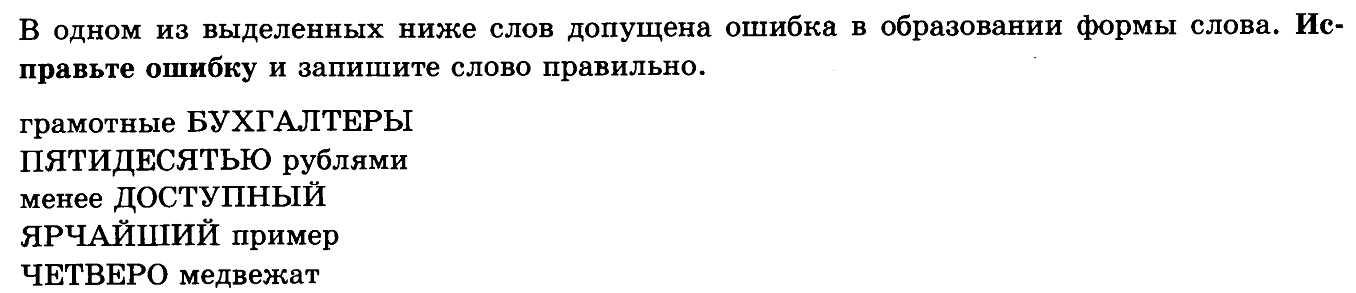 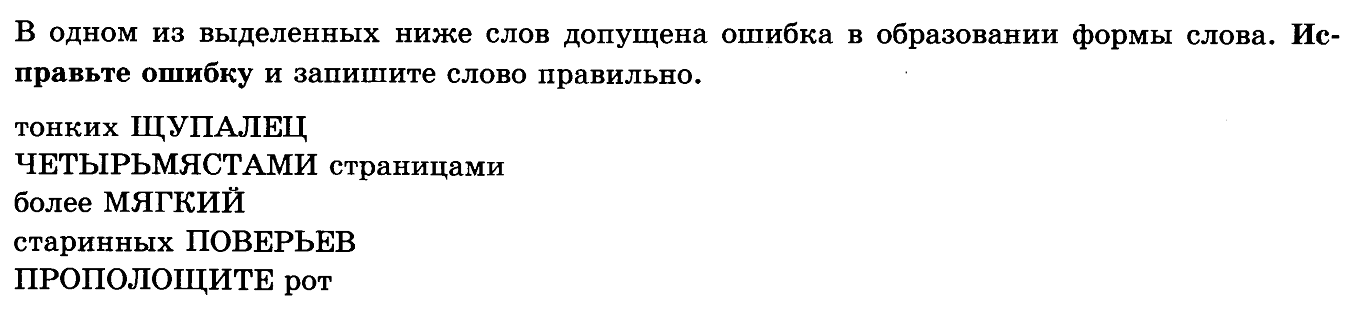 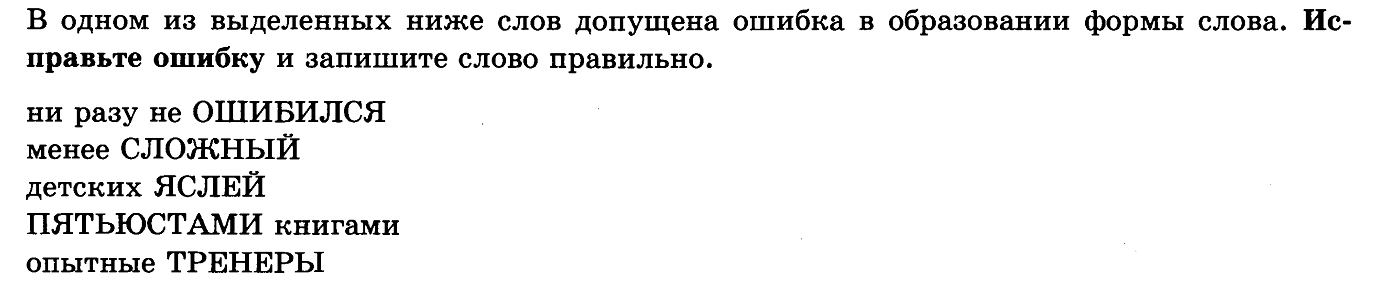 